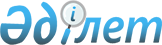 О внесении изменений в некоторые решения Правительства Республики КазахстанПостановление Правительства Республики Казахстан от 24 декабря 2008 года № 1240

      Правительство Республики Казахстан ПОСТАНОВЛЯЕТ: 



      1. Утвердить прилагаемые изменения, которые вносятся в некоторые решения Правительства Республики Казахстан. 



      2. Настоящее постановление вводится в действие со дня подписания.        Премьер-Министр 

      Республики Казахстан                       К. Масимов Утверждены          

постановлением Правительства 

Республики Казахстан     

от 24 декабря 2008 года № 1240  

Изменения, которые вносятся в некоторые решения 

Правительства Республики Казахстан 

      1. В постановлении Правительства Республики Казахстан от 20 февраля 2008 года № 176 "Об оказании официальной гуманитарной помощи Республике Таджикистан": 



      в пункте 3 слова "500 (пятьсот) тонн дизельного топлива и 500 (пятьсот) тонн топочного мазута" заменить словами "481,109 (четыреста восемьдесят одна целая сто девять сотых) тонн дизельного топлива и 479,434 (четыреста семьдесят девять целых четыреста тридцать четыре сотых) тонн топочного мазута"; 



      в пункте 5 : 

      в подпункте 1) слова "66495500 (шестьдесят шесть миллионов четыреста девяносто пять тысяч пятьсот)" заменить словами "65772500 (шестьдесят пять миллионов семьсот семьдесят две тысячи пятьсот)"; 

      в подпункте 3) слова "78291700 (семьдесят восемь миллионов двести девяносто одна тысяча семьсот)" заменить словами "60533679,02 (шестьдесят миллионов пятьсот тридцать три тысячи шестьсот семьдесят девять тенге два тиына)"; 

      в подпункте 4) слова "4202358,3 (четыре миллиона двести две тысячи триста пятьдесят восемь тенге тридцать тиын)" заменить словами "977210 (девятьсот семьдесят семь тысяч двести десять)". 



      2. В постановлении Правительства Республики Казахстан от 27 февраля 2008 года № 196 "О разбронировании материальных ценностей государственного материального резерва": 



      в подпункте 1) пункта 4 слова "500268500 (пятьсот миллионов двести шестьдесят восемь тысяч пятьсот" заменить словами "410319409 (четыреста десять миллионов триста девятнадцать тысяч четыреста девять)". 



      3. В постановлении Правительства Республики Казахстан от 23 мая 2008 года № 495 "Об оказании официальной гуманитарной помощи Китайской Народной Республике": 



      в подпункте 1) пункта 4 слова "433213840 (четыреста тридцать три миллионов двести тринадцать тысяч восемьсот сорок)" заменить словами "426459474 (четыреста двадцать шесть миллионов четыреста пятьдесят девять тысяч четыреста семьдесят четыре)". 



      4. Секретно. 
					© 2012. РГП на ПХВ «Институт законодательства и правовой информации Республики Казахстан» Министерства юстиции Республики Казахстан
				